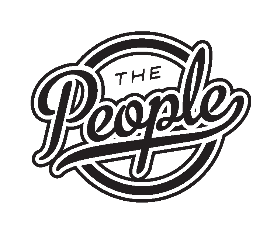 SMLOUVA O DÍLOuzavřená dle ust. § 2586 a násl. zákona č. 89/2012 Sb., občanský zákoník, mezi:  Účinkující:	THE PEOPLE music s.r.o.Zastoupena:	MgA. Tomášem Kašníkem, jednatelemSe sídlem:	Příční 113/4C, 602 00 BrnoIČO:		074 30 434DIČ:		CZ07430434zapsaná v obchodním rejstříku vedeném Krajským soudem v Brně, pod sp. zn. C 108137 kontakt: tel. Xxx xxx xxx, e-mail: xxxxxxxxxxxxxxxxxxxxxxxxxdále jen „účinkující“aPořadatel: 	Kulturní služby města Moravská Třebová, p.o.Zastoupen: 	MgA. Marie Blažková, ředitelka Se sídlem:	Svitavská 315/18, Předměstí, 571 01 Moravská TřebováIČO: 		003 71 769dále jen „pořadatel“.Čl. I. Předmět smlouvy:1. Dílem se pro účely této smlouvy rozumí hudební vystoupení.2. Účinkující se touto smlouvou zavazuje, že zajistí pro pořadatele dne 29.1.2022hudební vystoupení v Moravské Třebové a pořadatel se zavazuje zaplatit účinkujícímu za provedení hudebního vystoupení odměnu sjednanou v této smlouvě.Čl. II. Termín a místo hudebního vystoupeníAkce:			Reprezentační ples městaMísto konání:		Moravská TřebováRozsah:			6 hodinDatum konání:		29.1.2022Harmonogram: 		Vystoupení 20:00 – 02:00 s přestávkamiČl. III. Odměna, platební podmínky1. Smluvená odměna činí 70.000 Kč (vystoupení) + 6.000 (doprava)+DPH 21%tj. celkem 91.960 Kč(slovy: devadesát jedna tisíc devět set šedesát korun českých) včetně nákladů na dopravu.V případě požadavku pořadatele o prodloužení produkce o další hodinuse odměna navýší o 12.000 Kč + DPH 21%. 2. Pořadatel se zavazuje uhradit výše uvedenou odměnu na základě daňového dokladu (faktury) vystaveného účinkujícím, a to do 10 pracovních dnů ode dne konání hudebního vystoupení bezhotovostním převodem na bankovní účet č. xxxxxxxxxxxxxxxxxxxx.Čl. IV. Závazky smluvních stran1. Pořadatel se zavazuje zajistit podle požadavků účinkujícího ozvučení, a to dle stage planu, který je přílohou této smlouvy. 2. Pořadatel zajistí osvětlení. 3. Pořadatel se zavazuje zajistit pro účinkující:- uzamykatelnou šatnu,- občerstvení pro 13 lidí (dle dohody s manageremThePeople),- parkovací stání pro 4 osobní auta (1 auto s přívěsným vozíkem).4. Pořadatel dále odpovídá za veškerou aparaturu a hudební nástroje na podiu v průběhu své akce a je povinen dbát na jejich bezpečí zvolením vhodných opatření.5. Účinkující se zavazuje zahájit hudební vystoupení v čase dle této smlouvy. 6. Účinkující prohlašuje, že v době podpisu této smlouvy nemá smluvní závazky, které by bránily provedení hudebního vystoupení dle této smlouvy. 7. Pořadatel a účinkující se zavazují, že nesdělí výši smluvní odměny třetí osobě.Čl. V. Odstoupení od smlouvy:1. V případě, že pořadatel některý z výše uvedených závazků nesplní z důvodu na jeho straně a poruší své povinnosti takovým způsobem, že je ohroženo kvalitní provedení hudebního vystoupení, je účinkující oprávněn od této smlouvy odstoupit. Odstoupení musí být písemné. Pořadatel je povinen účinkujícímu zaplatit smluvní pokutu ve výši 40 % sjednané smluvní odměny dle čl. III.2. Poruší-li účinkující povinnosti uvedené v této smlouvě takovým způsobem, že je ohroženo kvalitní provedení hudebního vystoupení nebo zruší konání hudebního vystoupení 20 a méně dní před sjednaným termínem konání, má pořadatel právo odstoupit od smlouvy a žádat náhradu škody maximálně ve výši smluvní odměny dle čl. III.Čl. VI. Závěrečná ustanovení1. Tato smlouva nabývá účinnosti dnem jejího podpisu oběma smluvními stranami. Byla sepsána ve 2 vyhotoveních, z nichž jedno obdrží účinkující a druhé pořadatel.2. Změny a doplnění smlouvy je možné činit pouze po dohodě smluvních stran formou písemných dodatků. 3. Korespondenční adresa: Tomáš Kašník, Příční 113/4C, 602 00 Brno, xxxxxxxxxxxxxxxxxx4. Pořadatel a účinkující prohlašují, že tuto smlouvu uzavírají s vědomím v minulosti přijatých mimořádných opatření a nouzového stavu, který byl vyhlášen v důsledku pandemie nemoci COVID-19. S ohledem na vyhlášená mimořádná opatření, jejichž cílem bylo zamezit šíření nemoci, smluvní strany dále prohlašují, že stane-li se v důsledku těchto nebo budoucích mimořádných opatření či opatření dle zákona č. 258/2000 Sb., o ochraně veřejného zdraví a o změně některých souvisejících zákonů, či jiných zákonů uskutečnění hudebního vystoupení v dohodnutém místě a čase nemožné, zaniká závazek pro nemožnost plnění. Smluvní strany jsou však povinny zahájit jednání o náhradním hudebním vystoupení, které se uskuteční za stejných podmínek v době do 12 měsíců od termínu hudebního vystoupení dle této smlouvy. V Brně, dne..............................................................V ………………………………..., dne……………………………….……………………………………………………………………………..Účinkující:MgA. Tomášem Kašníkem | THE PEOPLE……………………………………………………………………………..Pořadatel: